The Children’s Book Council of Australia (SA Branch) Inc.Membership Application form 2022TAX INVOICE		ABN 22 545 077 268Membership runs from 1st January to 31st December(Committee and Office holders’ membership must be completed by 31 March 2022)The Children’s Book Council of Australia (SA Branch) Inc.Membership Application form 2022TAX INVOICE		ABN 22 545 077 268Membership runs from 1st January to 31st December(Committee and Office holders’ membership must be completed by 31 March 2022)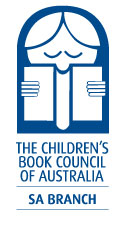 MEMBERSHIP Can be applied for using TRYBOOKING visa, MASTERCARD & AMERICAN EXPRESS ACCEPTED https://www.trybooking.com/YKMCBank Transfer payment option please see below.MEMBERSHIP Can be applied for using TRYBOOKING visa, MASTERCARD & AMERICAN EXPRESS ACCEPTED https://www.trybooking.com/YKMCBank Transfer payment option please see below.MEMBERSHIP Can be applied for using TRYBOOKING visa, MASTERCARD & AMERICAN EXPRESS ACCEPTED https://www.trybooking.com/YKMCBank Transfer payment option please see below.MEMBERSHIP Can be applied for using TRYBOOKING visa, MASTERCARD & AMERICAN EXPRESS ACCEPTED https://www.trybooking.com/YKMCBank Transfer payment option please see below.Designated Member 1: NameEmail:Designated Member 1: NameEmail:Designated Member 1: NameEmail:Designated Member 1: NameEmail:Designated Member 2: Name(For Corporate 2 category and Sponsors ONLY)Email:Designated Member 2: Name(For Corporate 2 category and Sponsors ONLY)Email:Designated Member 2: Name(For Corporate 2 category and Sponsors ONLY)Email:Designated Member 2: Name(For Corporate 2 category and Sponsors ONLY)Email:Institution/School (If appropriate): Institution/School (If appropriate): Institution/School (If appropriate): Institution/School (If appropriate): Address: Address: Address: Address: CityState: State: Postcode: Phone:Mobile:Mobile:Mobile:The Children’s Book Council of Australia (SA Branch) respects your privacy. Protecting your personal information is important to us.The Children’s Book Council of Australia (SA Branch) respects your privacy. Protecting your personal information is important to us.The Children’s Book Council of Australia (SA Branch) respects your privacy. Protecting your personal information is important to us.The Children’s Book Council of Australia (SA Branch) respects your privacy. Protecting your personal information is important to us.BANK TRANSFER PAYMENT OPTION BANK TRANSFER PAYMENT OPTION BANK TRANSFER PAYMENT OPTION BANK TRANSFER PAYMENT OPTION Please reference with Designated Member 1’s name and Institution/School  and complete your membership details at  CBCA SA Branch Membership 2022 Tickets, various | TryBooking AustraliaPlease reference with Designated Member 1’s name and Institution/School  and complete your membership details at  CBCA SA Branch Membership 2022 Tickets, various | TryBooking AustraliaPlease reference with Designated Member 1’s name and Institution/School  and complete your membership details at  CBCA SA Branch Membership 2022 Tickets, various | TryBooking AustraliaPlease reference with Designated Member 1’s name and Institution/School  and complete your membership details at  CBCA SA Branch Membership 2022 Tickets, various | TryBooking Australia  Bank Transfer  BSB: 105-900	Account No. 950 505 940  	Date paid: Amount $:				Signature:  Bank Transfer  BSB: 105-900	Account No. 950 505 940  	Date paid: Amount $:				Signature:  Bank Transfer  BSB: 105-900	Account No. 950 505 940  	Date paid: Amount $:				Signature:  Bank Transfer  BSB: 105-900	Account No. 950 505 940  	Date paid: Amount $:				Signature:For further information see our website www.cbcsabranch.comAll enquiries to sa@cbca.org.au.GPO Box 2392 Adelaide SA 5001For further information see our website www.cbcsabranch.comAll enquiries to sa@cbca.org.au.GPO Box 2392 Adelaide SA 5001For further information see our website www.cbcsabranch.comAll enquiries to sa@cbca.org.au.GPO Box 2392 Adelaide SA 5001For further information see our website www.cbcsabranch.comAll enquiries to sa@cbca.org.au.GPO Box 2392 Adelaide SA 5001